THE NEW TESTAMENT:The Central Focus on Jesus…the life, character, and teaching of Christ …constitute the most fascinating feature in the history of Westernman.Historian Will Durant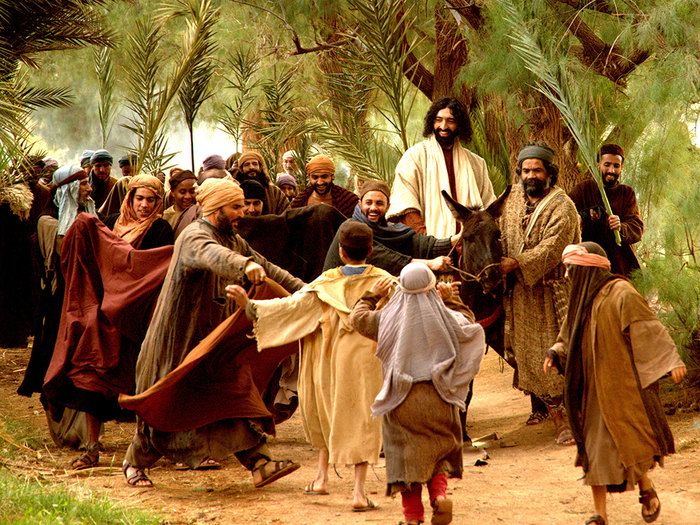 Old Testament PredictionNew Testament FulfillmentSubjectMicah 5:2 Isaiah 7:14 Isaiah 35:5-6 Zech 11:12Psalm 41:9 Psalm 2:16Matthew 2:1 Matthew 1:23 Matthew 9:35 Matt 26:14-15Mark 14:17-21 Luke 23:33Born in Bethlehem Born of a virgin Cure deaf and blind Sold for 30 pieces of silverBetrayed by a friend Killed amidst criminals